Муниципальное дошкольное образовательное учреждениедетский сад «Росинка»Конспекторганизованной образовательной деятельностипо образовательной области«Познавательное развитие»на тему:«Страна здоровья»для детей старшего дошкольного возраста 5 лет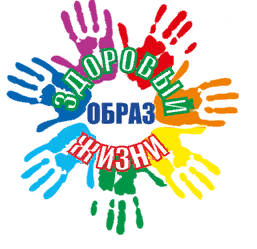 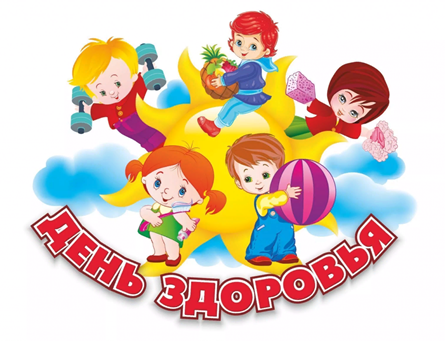 Составил:воспитательМДОУ детского сада «Росинка»Макарова Е.Ю.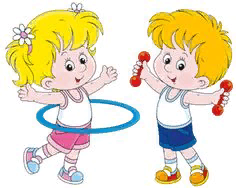 г. Мышкин,                                                                 7.04 2021г.Цель. Создание условий для формированияу детей осознанного отношения к своему здоровью.Цель для детей. Познакомить с правилами здоровья.Задачи.Уточнить знания детей о зависимости здоровья от двигательной активности, закаливания, правильного питания, соблюдения правил гигиены.Развивать словарный запас (предметы личной гигиены, самомассаж); познавательную активность детей, умение рассуждать.Воспитывать у детей желание заботиться о своём здоровьеДемонстрационный материал.Герой Карлсон, чемодан, мольберт, картинки (символизирующие правила здоровья), мяч, аудиозапись зарядки, предметы личной гигиены (мыло, зубная щётка, расчёска, полотенце, носовой платок), «Смайлики» весёлый и грустный.Раздаточный материалы. Картинки полезных и вредных продуктов на каждого ребёнка.Литература.Н. С. Голицына Конспекты комплексно – тематических занятий. Старшая группа.Содержание.Организационный момент.Воспитатель.Ребята,сегодня на занятие к нам пришли гости. Давайте мы с нимипоздороваемся. «Здравствуйте!»Вы знаете, что означает слово «здравствуйте»? (Ответы детей).Когда люди здороваются, они не только приветствуют друг друга, но и желают друг другу здоровья. А вы моего друга, Карлсона, который живет на крыше, не видели?Дети отвечают.Воспитатель. Нет!? Я его сегодня с утра жду, а он всё ещё не прилетел. Странно?В зал входит грустный Карлсон, здоровается.Воспитатель. Карлсон, ты почему такой грустный?Карлсон.Я поправился и теперь не могу летать, Я очень хочу похудеть. Я собиралсяв Страну здоровья, потому что там все здоровые, но я не знаю, где она находится. Помогите мне, пожалуйста, ребята! Вы все такие весёлые, подвижные, красивые, расскажите, как   вы заботитесь о своём здоровье. Поисковый этап.Воспитатель. Что мы можем сделать для Карлсона? Как мы сможем помочь Карлсону, давайте порассуждаем?Мы должны рассказать Карлсону, как сохранить своё здоровье, может, вместе мы узнаем, где находится Страна здоровья.Воспитатель. Каждый человек может сам укрепить и сохранитьсвое здоровье. Мы с вами  много всего делаем,  чтобыбыть здоровыми. Я предлагаю поиграть в игру «Продолжи фразу»Игра «Продолжи фразу:Чтобы быть здоровым, я…»Ход: Детям предлагается стать в круг. Передавая мяч, ребята называютдействия, которые они выполняют в детском саду и дома для того, чтобыбыть здоровыми.Практический этап.Воспитатель.Вот, Карлсон, сколько всегомы делаем, для того чтобы быть здоровыми! Давайте расскажем Карлсону, какие правила надо соблюдать, чтобы быть здоровым. Чтобы быть здоровым, с чего мы  начинаем свой день в детском саду? (с зарядки).На зарядке, мы что выполняет? Кто – нибудь  сможет назвать первое правило здоровья? Первое правило: здоровье — это движение.Воспитатель прикрепляет на мольберт картинку, символизирующую первое правило здоровья.Становитесь по порядку навесёлую зарядку. И ты, Карлсон, присоединяйся.Под музыкальное сопровождение проводится комплекс утренней гимнастики.Воспитатель.По окончании зарядки обращается к детям: Здоровье в порядке?Дети. Спасибо зарядке.Воспитатель. Давайте ещё раз напомним Карлсону,первое правило здоровья:  здоровье - это движение!Воспитатель. Карлсон, а что у тебя в чемодане? Карлсон. Эти предметы лежат у меня дома, я не знаю, что с ними делать.Воспитатель. Не переживай,Карлсон, ребята тебе помогут. Сейчас я загадаю загадки, дослушайте каждую загадку до конца, а затем отвечайте,если отгадаете, найдите отгадку у Карлсона в чемодане и расскажите, для чего эти предметы нужны.Загадки про предметы личной гигиены.1. Чтоб грязнулею не быть, следует со мной дружить,Пенное, душистое, руки будут чистыми. (Мыло)Для чего нам нужно мыло? (чтобы руки и тело были чистыми)2. Оказались на макушке два вихра и завитушки.Чтобы сделать нам причёску, надо что иметь? (Расческу)Для чего нужна расчёска? (чтобы расчёсывать волосы)3. Вафельное и полосатое, ворсистое и мохнатое,Всегда под рукою, что это такое? (Полотенце)    Для чего нужно полотенце? (чтобы вытираться) 4.Пластмассовая спинка, жесткая щетинка, С зубной пастой дружит, нам усердно служит. (Зубная щетка)Для чего нужна зубная щётка? (чтобы чистить зубы)5. Нос детишкам вытирает этот ткани лоскуток.Горе тем, кто забывает положить в карман … (Платок)Для чего нужен носовой платок? (вытирать слёзы, грязь)Воспитатель.Как можно, одним словом, назвать все эти предметы (Предметы личной гигиены). Почему они называются предметы личной гигиены? (Потому что они предназначеныдля каждого человека.) Скажите, а для чего нужны эти предметы? (Для того, чтобы быть чистыми).Назовите второе правило здоровья.Второе правило: Чистота - залог здоровья!Воспитатель прикрепляет на мольберт картинку, символизирующую второе правило здоровья.Дети повторяют для Карлсона.Карлсон. М-м-м, как у вас в детском саду вкусно пахнет! Я чувствую, как пахнет булочками с вареньем!Воспитатель. Карлсон, а разве булочки с вареньем полезны для здоровья?Ребята хорошо знают, какие продукты полезны для здоровья, а какие вредны. Дидактическая игра «Полезно – вредно»На столе два подноса, используются 2 смайлика – веселый и грустный. Дети по одному выходят и раскладывают продукты на подносык веселому смайлику  – полезные, а к грустному – вредные для нашего организма.Условие: берём по одному продукту, называем его и говорим вредный он или полезный.Воспитатель. Как вы думаете, для чего мы едим?Дети. Человек ест, чтобы жить.Воспитатель. Пища – не только источник энергии, необходимый для деятельности человека, но и материал для роста и развития. Назовите третье правило здоровья.Третье правило здоровья: Здоровье – это правильное питание.Воспитатель прикрепляет на мольберт картинку, символизирующую третье  правило здоровья.Чтобы быть здоровым нужно ещё закаляться.Давайте вспомним, как можно закаляться (быть на свежем воздухе, умываться прохладной водой, ходить по дорожкам здоровья…)Воспитатель. Кто – нибудь назовёт четвёртое правило здоровья.Ответы детей.Воспитатель.Здоровье – это здоровое тело!Воспитатель прикрепляет на мольберт картинку, символизирующую четвёртое  правило здоровья.Есть еще один способ закаливания – это самомассаж. Что такое самомассаж, как вы думаете? (Массаж - это поглаживание. А часть слова «само» - это значит, что человек делает сам себе массаж.) Самомассаж защищает от простуды и  помогает нашему организму быть здоровым.Самомассаж:«Чтобы горло не болело…»Чтобы горло не болело,Мы его погладим смело.Чтоб не кашлять, ни чихать, будем носик растирать.Вилку пальчиками сделай и массируй ушки смело.Щёчки погладили, бровки разгладили,Знаем, знаем, да-да-да! Нам простуда не страшна!Воспитатель. Назовите четвёртое правило здоровья. (Ответы детей.)Ребята, мы знаем четыре правила, что помогают нам быть здоровыми. Скажите, должен ли здоровый человек быть добрым,уметь видеть и понимать прекрасное? Что значит, быть добрым? Что значит: видеть и понимать прекрасное? Вы знаете, что сейчас мы с вами нашли ещё одно правило. Может быть вы его назовёте? (Ответы детей). Здоровья  - это доброе сердце.Воспитатель прикрепляет на мольберт картинку, символизирующую пятое  правило здоровья.Воспитатель. Давайте ещё раз назовём для Карлсонакакие правила надо соблюдать, чтобы быть здоровым.Здоровье — это движение.Чистота - залог здоровья.Здоровье – это правильное питание.Здоровье – это здоровое телоЗдоровье — это доброе сердце.Воспитатель. Как вы думаете, где соблюдаются все эти правила. Вы ходите чистые и опрятные, каждый день делаете зарядку, соблюдаете правила личной гигиены (моете руки, следите за своим внешним видом), вам готовят вкусную и полезную пищу, следят за вашим здоровьем, учат быть добрыми друг у другу? Где же находится эта Страна здоровья? (Ответы детей). Это наш детский сад. Карлсон, здесь в нашем детском саду созданы условия, чтобы все   росли крепкими, сильными и здоровыми. Если соблюдать эти правила, тогда все всегда будут здоровы и счастливы. Если хочешь, Карлсон, оставайся у нас в детском саду. Карлсон. Нет, спасибо! Меня ждёт мой друг Малыш. Вы мне очень помогли, рассказали, как можно сохранить своё здоровье. Я пойду и расскажу своему другу Малышу. Теперь мы вместе с ним будем соблюдать все правила здоровья. До свидания, ребята!Рефлексия.Мы смогли помочь Карлсону? Как мы помогли Карлсону? Где находится Страна здоровья, которую хотел посетить Карлсон?Воспитатель. Я очень рада, что мы вместе с вами помогли Карлсону. Спасибо, вы большие молодцы!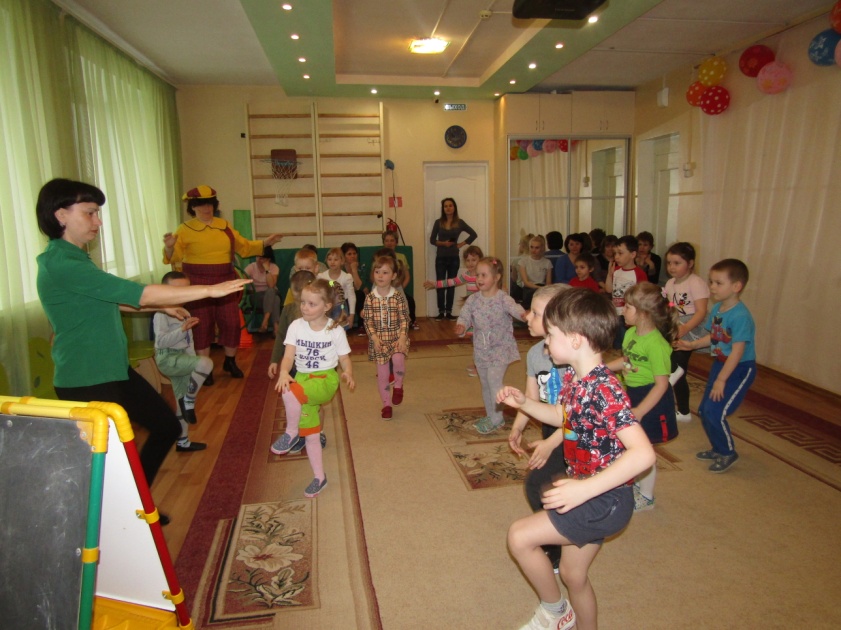 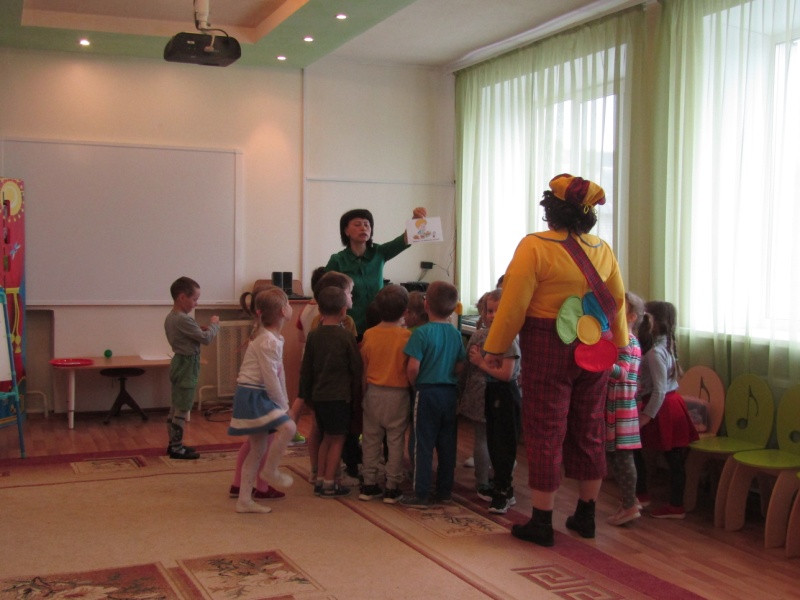 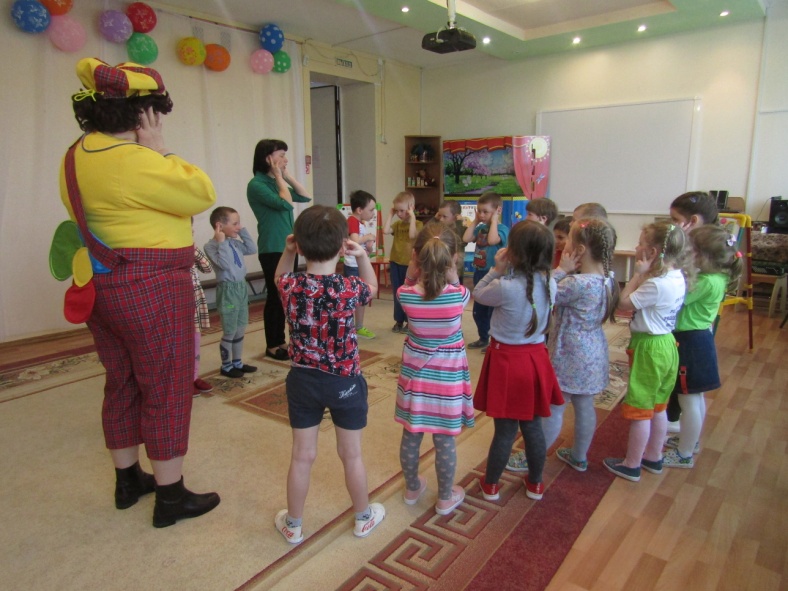 